Group project „_____________________________“ reviewMark what you think about your work on the project with your colour. Tell your group why you put your colour there.      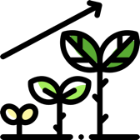 I learned a lot.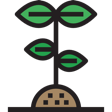 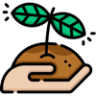 I worked hard and did my best. I enjoyed the work.My product (e.g. poster, PowerPoint) is good. My presentation was good.The working atmosphere in the class was good and helpful.Talk about these questions in the group and write down your ideas. What was helpful for your work? What did you like best?What tips / ideas do you have for the next project in English?Bildquellen:Sämling: Flaticon-Lizenz. Verfügbar unter: https://www.flaticon.com/free-icon/seed_721078 Wachsende Pflanze: Flaticon-Lizenz. Verfügbar unter: https://www.flaticon.com/free-icon/growth_999050Pflanze: Flaticon-Lizenz. Verfügbar unter: https://www.flaticon.com/free-icon/plant_167842